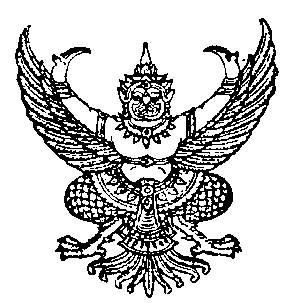      ประกาศองค์การบริหารส่วนตำบลฉลอง    เรื่อง  กำหนดวันตรวจรับงานจ้าง........................................		ตามที่องค์การบริหารส่วนตำบลฉลองได้ดำเนินการโครงการก่อสร้างถนนคอนกรีตเสริมเหล็ก (คสล.) สายทางหลวงชนบท – คงคาเลียบ หมู่ที่ ๑๑ ตำบลฉลองโดยวิธีสอบราคา นั้น		บัดนี้ ผู้รับจ้างคือห้างหุ้นส่วนจำกัด เอ็น.พี.ฉลองก่อสร้างได้ส่งมอบงานจ้างแล้ว องค์การบริหารส่วนตำบลฉลองจึงได้กำหนดวันตรวจรับงานจ้างดังกล่าวในวันที่  ๑๘ กรกฎาคม  ๒๕๕๖                เวลา ๑๐.๐๐ น. ณ  สถานที่ดำเนินการ		จึงประกาศให้ทราบโดยทั่วกัน			ประกาศ  ณ  วันที่    ๑๕    เดือน    กรกฎาคม   พ.ศ.   ๒๕๕๖					        (ลงชื่อ)	         (นายสุนทร   ใจห้าว)		         นายกองค์การบริหารส่วนตำบลฉลอง